DSWD DROMIC Report #29 on Super Typhoon “Rolly”as of 19 November 2020, 6AMSituation OverviewOn 29 October 2020, Typhoon “ROLLY” entered the Philippine Area of Responsibility (PAR). TY “ROLLY” intensified into a super typhoon. It made its first landfall over Bato, Catanduanes and second landfall in Tiwi, Albay. It has weakened into a typhoon and made its third landfall in San Narciso, Quezon, and fourth landfall in Lobo, Batangas on 01 November 2020. It has continued to weaken and become a tropical storm. At 8PM on 03 November 2020, it exited the Philippine Area of Responsibility (PAR). Source: DOST-PAGASA Severe Weather BulletinStatus of Affected Families / PersonsA total of 550,526 families or 2,144,243 persons were affected in 5,506 barangays in Regions NCR, II, III, CALABARZON, MIMAROPA, V, VIII, and CAR (see Table 1).Table 1. Number of Affected Families / PersonsNote: Ongoing assessment and validation being conducted.	   This version reflects the corrected number of affected families in Region MIMAROPA as of 17 November 2020.Source: DSWD-FOs NCR, II, III, CALABARZON, MIMAROPA, V, VIII, and CARStatus of Displaced Families / PersonsInside Evacuation CentersThere are 5,469 families or 23,239 persons currently taking temporary shelter in 377 evacuation centers in Regions NCR, II, III, CALABARZON, MIMAROPA, V and CAR (see Table 2).Table 2. Number of Displaced Families / Persons Inside Evacuation CentersNote: Ongoing assessment and validation being conducted. Source: DSWD-FOs NCR, II, III, CALABARZON, MIMAROPA, V and CAROutside Evacuation CentersThere are 11,851 families or 48,989 persons currently staying with their relatives and/or friends in Regions II, III, CALABARZON, V and CAR (see Table 3).Table 3. Number of Displaced Families / Persons Outside Evacuation CentersNote: Ongoing assessment and validation being conducted.Source: DSWD-FOs II, III, CALABARZON, V and CARDamaged HousesThere are 189,217 damaged houses; of which, 40,080 are totally damaged and 149,211 are partially damaged (see Table 4).Table 4. Number of Damaged HousesNote: Note: Ongoing assessment and validation being conducted.Source: DSWD-FOs NCR, CALABARZON, MIMAROPA, V, and CARAssistance Provided A total of ₱95,475,339.79 worth of assistance was provided to the affected families; of which, ₱82,341,657.29 from DSWD, ₱13,478,825.00 from LGUs, and ₱41,170.00 from Private Partners (see Table 5).Table 5. Cost of Assistance Provided to Affected Families / PersonsSource: DSWD-FOs NCR, II, III, CALABARZON, MIMAROPA, V and CARDSWD DISASTER RESPONSE INFORMATION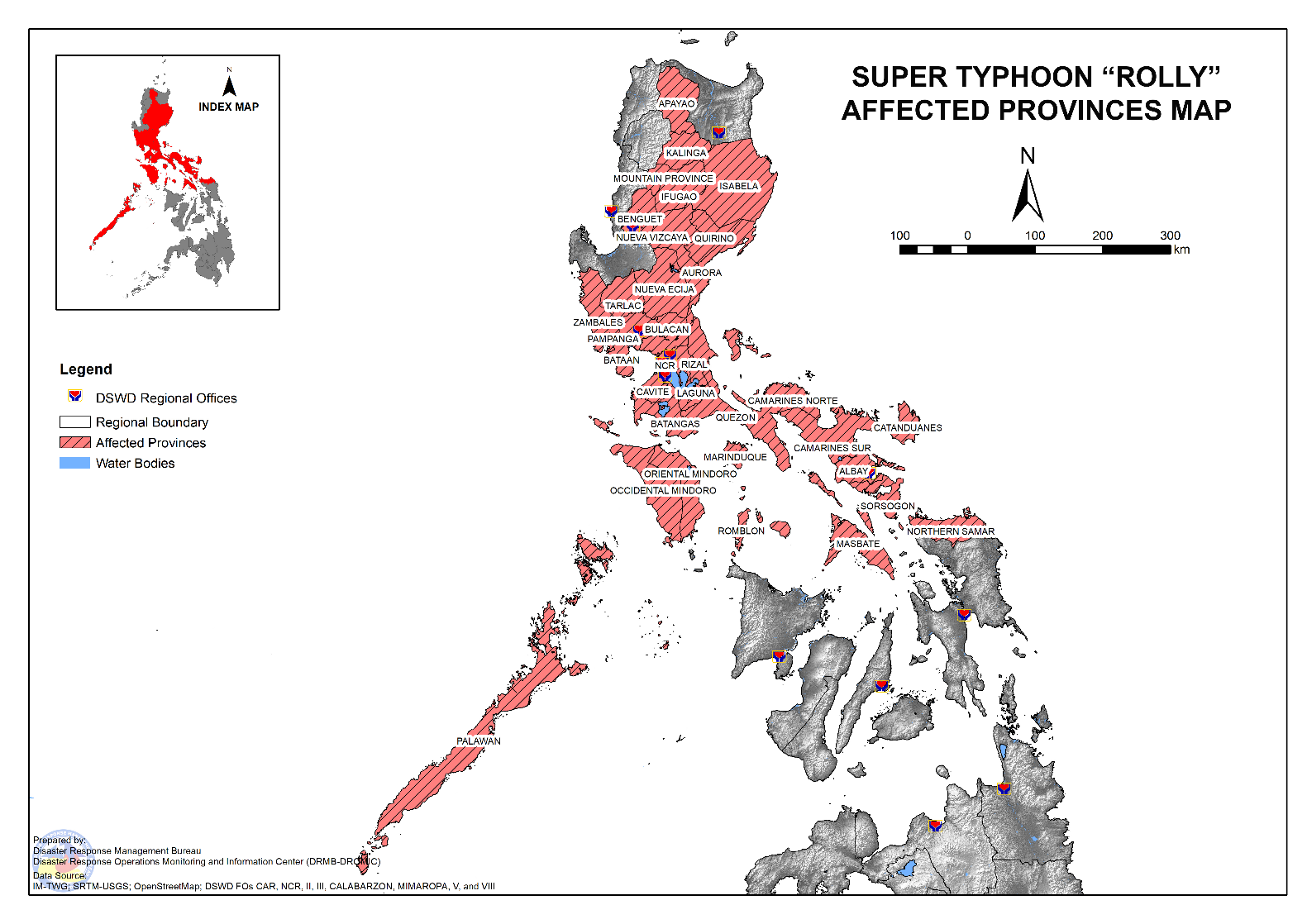 Status of Prepositioned Resources: Stockpile and Standby FundsThe DSWD Central Office (CO), Field Offices (FOs), and National Resource Operations Center (NROC) have stockpiles and standby funds amounting to ₱1,251,643,967.18 with breakdown as follows (see Table 2):Standby FundsA total of ₱691,759,683.65 standby funds in the CO and FOs. Of the said amount ₱649,808,804.19 is the available Quick Response Fund (QRF) in the CO.StockpilesA total of 225,119 family food packs (FFPs) amounting to ₱108,527,503.08, other food items amounting to ₱172,708,241.75 and non-food items (FNIs) amounting to ₱278,648,538.70 are available.Table 2. Available Stockpiles and Standby Funds Note: The Inventory Summary is as of 19 November 2020, 12MN.Source: DRMB and NRLMBSituational ReportsDSWD-DRMBDSWD-NRLMBDSWD-FO NCR DSWD-FO CARDSWD-FO IDSWD-FO IIDSWD-FO IIIDSWD-FO CALABARZONDSWD-FO MIMAROPADSWD-FO VDSWD-FO VIDSWD-FO VIIDSWD-FO VIIIDSWD-FO X*****The Disaster Response Operations Monitoring and Information Center (DROMIC) of the DSWD-DRMB is coordinating with the concerned DSWD Field Offices affected by Super Typhoon “Rolly” for any significant updates.Prepared by:									JEM ERIC FAMORCANMARIEL FERRARIZJOANNA CAMILLE R. JACINTOCLARRIE MAE A. CASTILLORODEL V. CABADDUReleasing OfficerPHOTO DOCUMENTATION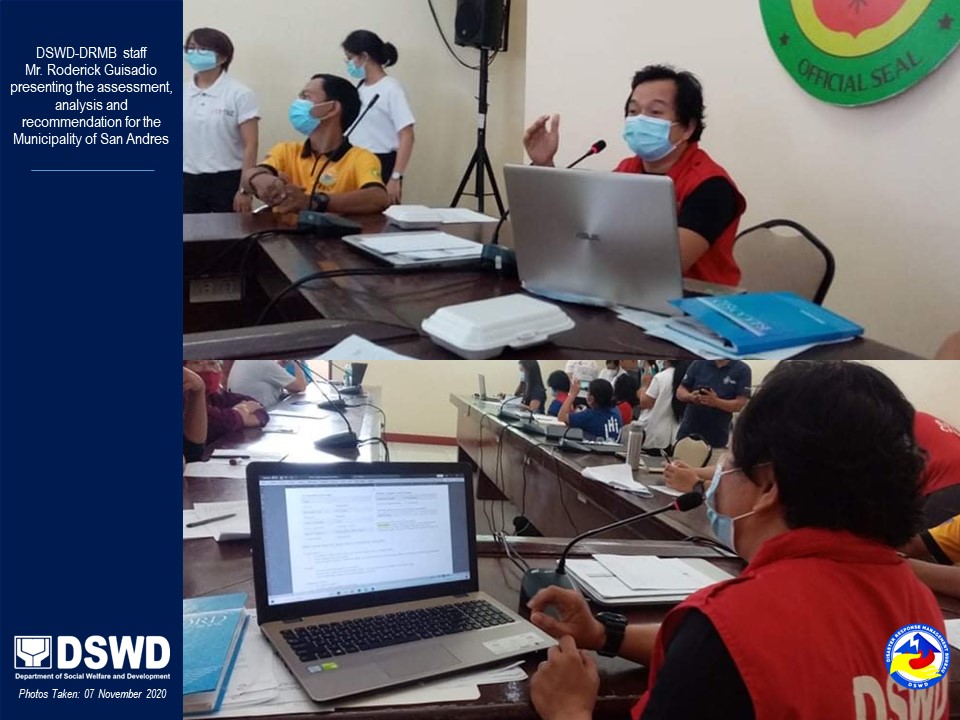 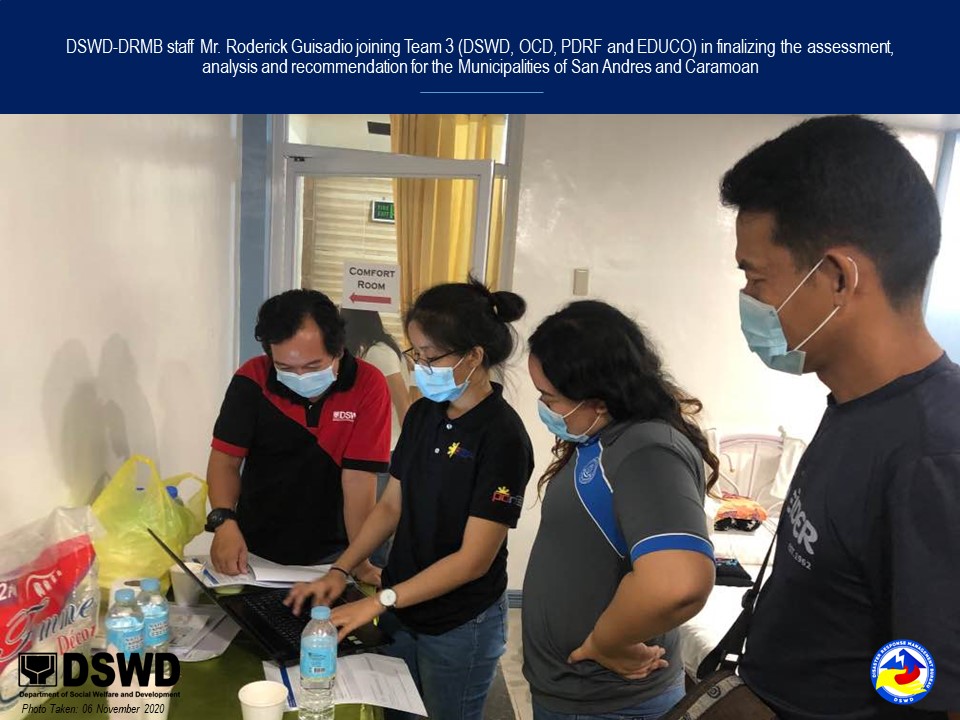 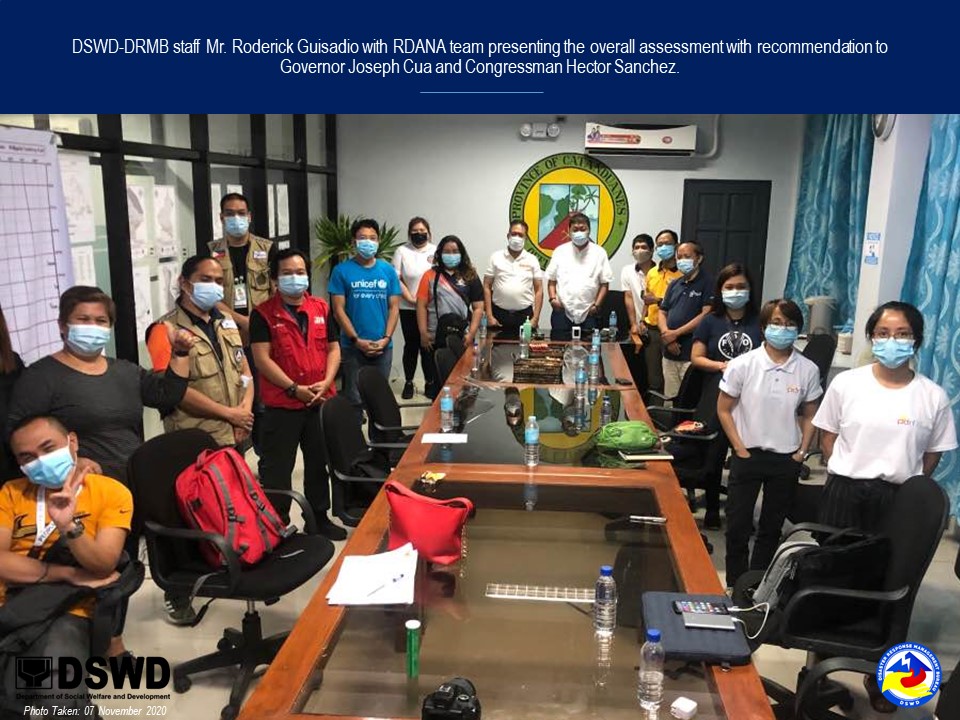 REGION / PROVINCE / MUNICIPALITY REGION / PROVINCE / MUNICIPALITY  NUMBER OF AFFECTED  NUMBER OF AFFECTED  NUMBER OF AFFECTED REGION / PROVINCE / MUNICIPALITY REGION / PROVINCE / MUNICIPALITY  Barangays  Families  Persons GRAND TOTALGRAND TOTAL                           5,506                        550,526                     2,144,243 NCRNCR                                72                            4,971                          20,446 Caloocan CityCaloocan City115Las PinasLas Pinas437119Malabon CityMalabon City6105447Mandaluyong CityMandaluyong City1184815Manila CityManila City510174128Marikina cityMarikina city2102519Muntinlupa CityMuntinlupa City821989072NavotasNavotas123301376Paranaque CityParanaque City83751494Pasig CityPasig City3103451Pateros Pateros 113Taguig CityTaguig City9244975Quezon CityQuezon City468272Valenzuela CityValenzuela City8206770REGION IIREGION II                                36                               241                               861 IsabelaIsabela                                  2                                 41                               146 Dinapigue                                  2                                 41                               146 Nueva VizcayaNueva Vizcaya                                22                               122                               451 Alfonso Castaneda                                  2                                 10                                 39 Ambaguio                                  2                                 14                                 44 Aritao                                  1                                 10                                 29 Bambang                                  4                                   6                                 34 Bayombong (capital)                                  1                                   4                                 13 Diadi                                  2                                 19                                 77 Dupax del Norte                                  4                                 26                                 83 Kayapa                                  1                                   2                                   9  Quezon                                  3                                 26                               109 Solano                                  2                                   5                                 14 QuirinoQuirino                                12                                 78                               264 Aglipay                                  2                                 25                                 75 Cabarroguis (capital)                                  2                                 15                                 40 Diffun                                  1                                   4                                 23 Maddela                                  4                                 25                                 91 Nagtipunan                                  1                                   3                                   9 Saguday                                  2                                   6                                 26 REGION IIIREGION III                              442                          71,849                        303,003 AuroraAurora                                76                            3,912                          13,602 Baler (capital)                                  8                               235                            1,000 Casiguran                                  8                               205                               605 Dilasag                                  4                               168                               547 Dinalungan                                  8                               476                            2,003 Dingalan                                10                            2,053                            7,006 Dipaculao                                13                               371                            1,098 Maria Aurora                                15                               167                               615 San Luis                                10                               237                               728 BataanBataan                                70                            2,945                          11,549 Abucay                                  4                                 74                               273 Bagac                                  2                               154                               639 City of Balanga (capital)                                11                               290                            1,258 Dinalupihan                                  6                                 83                               334 Hermosa                                  1                                   2                                 10 Limay                                  7                               417                            1,588 Mariveles                                  9                               393                            1,533 Morong                                  1                                 92                               465 Orani                                  1                                 65                               296 Orion                                15                            1,018                            3,682 Pilar                                  8                               204                               799 Samal                                  5                               153                               672 BulacanBulacan                                98                          20,182                          80,507 Angat                                  2                                 25                               127 Baliuag                                10                               103                               385 Bocaue                                  1                                 25                               129  Bulacan                                  5                                 90                               305 Calumpit                                28                          19,005                          76,019 Guiguinto                                  2                                 11                                 39 City of Malolos (capital)                                  9                               251                               956 City of Meycauayan                                  1                                 40                               147 Norzagaray                                  4                               126                               462 Obando                                  8                               152                               519 Paombong                                10                               140                               582 Plaridel                                  7                                 57                               189 City of San Jose del Monte                                  2                                 12                                 54 San Miguel                                  8                               144                               591 San Rafael                                  1                                   1                                   3 Nueva EcijaNueva Ecija                                44                            1,953                            8,453 Bongabon                                  3                                   4                                 20 Cabanatuan City                                12                               825                            3,906 Cabiao                                  1                                   3                                 10 Gabaldon (Bitulok & Sabani)                                  4                               134                               670 General Tinio (Papaya)                                  2                                 58                               190 Jaen                                  1                               422                            1,488 Laur                                  4                               116                               445 Licab                                  2                                 11                                 49 Peñaranda                                  7                                 87                               287 Rizal                                  1                                   2                                   8 San Antonio                                  1                               196                            1,034 Science City of Muñoz                                  2                                 35                               109 Zaragoza                                  4                                 60                               237 PampangaPampanga                              113                          39,814                        174,959 Angeles City                                  3                                 20                                 97 Apalit                                  6                            1,562                            6,259 Arayat                                  2                               298                            1,411 Candaba                                12                            5,518                          21,862 Floridablanca                                  1                                   2                                 12 Guagua                                  1                                 37                               170 Lubao                                  8                               208                               740 Macabebe                                23                          12,193                          51,575 Magalang                                  1                                 27                               142 Masantol                                26                          13,877                          69,563 Porac                                  3                               174                               663 City of San Fernando (capital)                                  3                                 12                                 59 San Luis                                  9                            2,075                            9,725 San Simon                                  8                            3,560                          11,881 Santa Ana                                  3                                   8                                 35 Sasmuan (Sexmoan)                                  4                               243                               765 TarlacTarlac                                11                            2,352                          11,413 Bamban                                  1                               141                               690 Concepcion                                  5                            1,556                            7,829 La Paz                                  3                               622                            2,788 Moncada                                  2                                 33                               106 ZambalesZambales                                30                               691                            2,520 Candelaria                                  5                                 69                               182 Masinloc                                  1                                 40                               180 Olongapo City                                  7                               192                               763  San Antonio                                  1                                   6                                 18 Santa Cruz                                13                               325                            1,115 Subic                                  3                                 59                               262 CALABARZONCALABARZON                           2,068                        133,161                        501,937 BatangasBatangas                              513                          21,358                          84,984 Agoncillo                                  3                                 17                                 64 Alitagtag                                16                               245                            1,015 Balayan                                19                               423                            1,470 Balete                                  7                               163                               684 Batangas City (capital)                                92                          10,211                          40,273 Bauan                                31                               555                            2,308 Calaca                                14                               893                            3,520 Calatagan                                10                               327                            1,185 Cuenca                                  6                                 92                               388 Ibaan                                  1                                   8                                 22 Laurel                                14                               296                            1,210 Lemery                                11                               318                            1,203 Lian                                  5                               113                               501 Lipa City                                26                               661                            2,797 Lobo                                  7                               587                            2,447 Mabini                                15                               273                               976 Malvar                                13                               207                               723 Mataas Na Kahoy                                  9                               113                               466 Nasugbu                                17                               720                            2,874 Padre Garcia                                  6                               242                            1,115 Rosario                                13                               205                               853 San Jose                                  5                               112                               486 San Juan                                24                            1,049                            4,570 San Luis                                  5                                 92                               342 San Nicolas                                  5                               124                               553 San Pascual                                22                               185                               824 Santa Teresita                                14                               213                               711 Santo Tomas                                14                               344                            1,420 Taal                                12                               145                               580 Talisay                                18                               306                            1,208 City of Tanauan                                30                            1,080                            4,811 Taysan                                  8                                 13                                 81 Tingloy                                12                               973                            3,115 Tuy                                  9                                 53                               189 CaviteCavite                              121                            3,163                          12,874 Amadeo                                  4                                 22                                 79 Bacoor                                  5                               388                            1,610 Carmona                                12                               243                            1,057 Cavite City                                  1                                 55                               278 Dasmariñas                                  9                                 56                               203 Gen. Mariano Alvarez                                  5                                 47                               210 Imus                                  9                               171                               686 Kawit                                  6                               238                            1,005 Magallanes                                  1                                   1                                   6 Naic                                  2                                 28                               141 Noveleta                                  5                               352                            1,408 Rosario                                  7                               196                               818 Silang                                23                               317                            1,257 Tagaytay City                                16                               410                            1,647 Tanza                                10                               447                            1,772 Ternate                                  6                               192                               697 LagunaLaguna                              294                            8,622                          33,678 Alaminos                                13                               251                            1,022 Bay                                15                               505                            1,953 Biñan                                12                               420                            1,732 Cabuyao                                  9                               134                               549 City of Calamba                                31                            1,718                            6,731 Calauan                                  9                               130                               419 Cavinti                                  1                                   2                                 12 Famy                                  1                                 11                                 35 Kalayaan                                  3                               346                            1,170 Los Baños                                14                               720                            2,836 Luisiana                                  2                                   7                                 14 Lumban                                  3                                 80                               404 Mabitac                                  6                                 93                               358 Magdalena                                  4                                 44                               170 Majayjay                                19                               264                            1,003 Nagcarlan                                22                               453                            1,934 Paete                                  8                               295                            1,118 Pagsanjan                                  6                                 38                               151 Pakil                                  6                               180                               665 Pangil                                  7                               188                               680 Pila                                  1                                 15                                 52 Rizal                                  9                               189                               638 San Pablo City                                38                               786                            3,129 San Pedro                                  6                                 30                               140 Santa Cruz (capital)                                25                               995                            3,801 City of Santa Rosa                                11                               422                            1,741 Siniloan                                  8                               220                               791 Victoria                                  5                                 86                               430 QuezonQuezon                           1,045                          97,126                        357,884 Agdangan                                12                               399                            1,375 Alabat                                19                            1,590                            5,284 Atimonan                                34                            1,825                            6,465 Buenavista                                37                            3,424                          13,983 Burdeos                                  7                               404                            1,671 Calauag                                65                            5,007                          18,475 Candelaria                                22                               480                            1,921 Catanauan                                42                            3,565                          18,795 Dolores                                16                               992                            3,618 General Luna                                27                            3,681                          12,960 General Nakar                                10                               301                            1,069 Guinayangan                                11                               465                            1,955 Gumaca                                53                            6,228                          21,246 Infanta                                30                            1,008                            3,888 Jomalig                                  4                               364                            1,334 Lopez                                86                            7,537                          27,452 Lucban                                10                                 74                               309 Lucena City (capital)                                33                            4,831                          20,284 Macalelon                                29                            2,876                            9,843 Mauban                                29                            1,359                            5,285 Mulanay                                29                            8,117                          31,183 Padre Burgos                                22                            2,523                            7,330 Pagbilao                                26                            1,695                            6,101 Panukulan                                12                            1,962                            6,842 Patnanungan                                  6                               374                            1,377 Perez                                14                            1,428                            4,725 Pitogo                                39                            3,535                          11,744 Plaridel                                  9                               715                            2,396 Polillo                                16                            1,164                            4,281 Quezon                                23                            1,466                            4,602 Real                                16                               760                            3,349 Sampaloc                                  8                                 95                               311 San Andres                                  7                            4,017                          18,009 San Antonio                                20                            1,488                            4,304 San Francisco (Aurora)                                13                            3,935                          14,079 San Narciso                                24                            4,961                          17,794 Sariaya                                37                            2,341                            7,602 Tagkawayan                                45                            4,466                          15,994 City of Tayabas                                51                               992                            3,862 Tiaong                                28                            1,137                            4,510 Unisan                                24                            3,545                          10,277 RizalRizal                                95                            2,892                          12,517 Angono                                  5                               198                               904 City of Antipolo                                  3                               431                            1,395 Baras                                  5                                 54                               217 Binangonan                                15                               304                            1,391 Cainta                                  4                               310                            1,566 Cardona                                14                               278                            1,158 Jala-Jala                                  9                               235                               930 Morong                                  7                                 37                               229 Pililla                                  8                               244                               992 Rodriguez (Montalban)                                  4                                 29                               126 San Mateo                                  4                               174                               870 Tanay                                10                               267                            1,271 Taytay                                  4                               258                            1,106 Teresa                                  3                                 73                               362 REGION MIMAROPAREGION MIMAROPA                              561                          31,267                        117,206 MarinduqueMarinduque                              137                            9,342                          32,343 Boac (capital)                                42                            3,542                          12,174 Buenavista                                12                            1,851                            5,963 Gasan                                17                            1,360                            4,907 Mogpog                                25                               899                            3,099 Santa Cruz                                20                               682                            2,706 Torrijos                                21                            1,008                            3,494 Occidental MindoroOccidental Mindoro                              101                            8,769                          34,322 Abra de Ilog                                  6                               350                            1,394 Calintaan                                  6                               437                            1,777 Looc                                  6                               290                               809 Lubang                                15                               795                            2,454 Magsaysay                                13                            2,017                            7,726 Mamburao (capital)                                  2                               277                            1,202 Paluan                                  7                               379                            1,381 Rizal                                  7                               348                            1,291 Sablayan                                19                            2,435                          10,187 San Jose                                18                            1,249                            5,505  Santa Cruz                                  2                               192                               596 Oriental MindoroOriental Mindoro                              181                            9,031                          35,545 Baco                                  5                               125                               613 Bansud                                11                               494                            1,978 Bongabong                                15                               432                            1,761 Bulalacao (San Pedro)                                  1                                 31                               116 City of Calapan (capital)                                21                               679                            2,686 Gloria                                15                            1,246                            5,365 Mansalay                                16                            1,307                            5,703 Naujan                                42                            3,006                          10,995 Pinamalayan                                11                               319                            1,116 Pola                                  8                               313                            1,104 Puerto Galera                                  6                               440                            1,676 Roxas                                16                               298                            1,077 San Teodoro                                  1                               123                               516 Socorro                                  6                                 76                               288 Victoria                                  7                               142                               551 PalawanPalawan                                13                               445                            1,728 Busuanga                                13                               445                            1,728 RomblonRomblon                              129                            3,680                          13,268 Alcantara                                  5                                 36                               157 Banton                                14                               718                            2,150 Cajidiocan                                  7                               213                               836 Calatrava                                  5                               180                               710 Concepcion                                  4                               183                               674 Corcuera                                  5                               146                               657 Ferrol                                  6                               170                               603 Looc                                11                               189                               719 Magdiwang                                  5                               146                               556 Odiongan                                12                               139                               429 Romblon (capital)                                22                               361                            1,297 San Agustin                                15                               621                            2,308 San Andres                                  7                               237                               949 Santa Fe                                  5                               117                               455 Santa Maria (Imelda)                                  6                               224                               768 REGION VREGION V                           2,315                        308,870                     1,200,098 AlbayAlbay                              612                        143,708                        539,527 Bacacay                                47                            5,968                          22,580 Camalig                                50                          20,775                          82,410 Daraga (Locsin)                                52                            5,520                          20,941 Guinobatan                                37                            7,944                          27,372 Jovellar                                15                            1,368                            4,338 Legazpi City (capital)                                60                          20,173                          77,148 Libon                                39                            4,088                          16,390 City of Ligao                                31                            2,620                            9,649 Malilipot                                18                            3,332                          12,691 Malinao                                29                          10,570                          38,530 Manito                                14                            1,801                            7,832 Oas                                53                            5,827                          20,709 Pio Duran                                31                            3,069                          11,269 Polangui                                28                            1,440                            5,279 Rapu-Rapu                                15                            2,052                            7,716 Santo Domingo (Libog)                                24                            4,211                          13,734 City of Tabaco                                47                          38,967                        146,134 Tiwi                                22                            3,983                          14,805 Camarines NorteCamarines Norte                              221                          12,163                          49,490 Basud                                17                               409                            1,721 Capalonga                                18                               696                            3,063 Daet (capital)                                18                               328                            1,524 Jose Panganiban                                25                            2,926                          11,999 Labo                                46                            2,271                            8,862 Mercedes                                  4                               331                            1,397 Paracale                                23                            1,496                            5,588 San Lorenzo Ruiz (Imelda)                                12                               331                            1,129 San Vicente                                  8                               222                               646 Santa Elena                                14                               408                            1,610 Talisay                                16                               388                            2,155 Vinzons                                20                            2,357                            9,796 Camarines SurCamarines Sur                              691                          51,338                        202,344 Baao                                11                               192                               800 Balatan                                10                               576                            2,693 Bato                                33                            7,760                          26,515 Bombon                                  8                               554                            2,023 Buhi                                  7                               612                            2,264 Bula                                14                               269                            1,160 Cabusao                                  9                               978                            3,386 Calabanga                                42                            2,790                          10,802 Camaligan                                11                               280                            1,003 Canaman                                22                            1,343                            6,105 Caramoan                                37                            1,064                            4,113 Del Gallego                                24                               550                            2,359 Gainza                                  8                               319                            1,157 Garchitorena                                  2                                 54                               256 Goa                                18                               601                            2,696 Iriga City                                37                            8,317                          34,462 Lagonoy                                  3                               107                               451 Libmanan                                51                            3,416                          13,427 Lupi                                20                               502                            1,838 Magarao                                15                            1,060                            4,234 Milaor                                19                            1,587                            5,894 Minalabac                                25                            3,960                          14,323 Nabua                                42                            1,857                            8,937 Naga City                                  5                               304                            1,171 Ocampo                                24                               950                            3,815 Pamplona                                16                               896                            3,645 Pasacao                                  6                               451                            2,022 Pili (capital)                                  4                               145                               592 Ragay                                37                            1,231                            5,040 Sagñay                                  7                               393                            1,757  San fernando                                16                               310                            1,423 San Jose                                26                            1,082                            4,383 Sipocot                                23                            1,248                            4,682 Siruma                                22                            2,735                          10,517 Tinambac                                37                            2,845                          12,399 CatanduanesCatanduanes                              223                          52,628                        204,229 Bagamanoc                                18                               827                            4,159 Baras                                  1                            4,309                            8,930 Bato                                27                            4,594                          19,161 Caramoran                                  1                            1,730                            7,258 Gigmoto                                  9                            2,432                          10,120 Pandan                                25                            1,484                            6,470 Panganiban (Payo)                                23                               624                            2,594 San Andres (Calolbon)                                  1                            3,337                          14,336 San Miguel                                24                            4,029                          11,797 Viga                                31                            6,406                          25,048 Virac (capital)                                63                          22,856                          94,356 MasbateMasbate                              147                          10,035                          41,407 Aroroy                                  4                                 99                               294 Baleno                                  2                                 39                               123 Balud                                14                               177                               758 Batuan                                  7                               103                               360 Cataingan                                  1                                 14                                 53 Cawayan                                12                               286                            1,258 Claveria                                  9                               932                            3,166 Esperanza                                12                               471                            1,753 Mandaon                                  4                                 69                               210 City of Masbate (capital)                                  1                                 11                                 55 Milagros                                  9                               405                            1,963 Mobo                                  4                               118                               474 Monreal                                  8                               458                            2,068 Palanas                                  8                               134                               527 Pio V. Corpuz (Limbuhan)                                11                               498                            1,773 San Fernando                                12                               191                               775 San Jacinto                                  7                               205                               760 San Pascual                                17                            5,763                          24,819 Uson                                  5                                 62                               218 SorsogonSorsogon                              421                          38,998                        163,101 Barcelona                                25                            1,109                            4,240 Bulan                                33                            2,715                          10,995 Bulusan                                18                               478                            1,847 Casiguran                                24                            2,454                            8,307 Castilla                                25                            1,876                            7,313 Donsol                                47                            3,358                          12,618 Gubat                                20                            1,175                            3,631 Irosin                                20                               731                            2,995 Juban                                23                            3,289                          13,036 Magallanes                                21                            1,124                            4,592 Matnog                                19                               269                            1,407 Pilar                                47                            6,045                          24,747 Prieto Diaz                                22                            3,105                          11,716 Santa Magdalena                                14                               741                            3,098 City of Sorsogon (capital)                                63                          10,529                          52,559 REGION VIIIREGION VIII                                  1                                 40                               200 Northern SamarNorthern Samar                                  1                                 40                               200 Catarman (capital)                                  1                                 40                               200 CARCAR                                11                               127                               492 ApayaoApayao                                  5                               113                               440 Flora                                  2                               103                               391 Kabugao (capital)                                  1                                   2                                   8 Santa Marcela                                  2                                   8                                 41 BenguetBenguet                                  2                                   2                                 11 Baguio City                                  1                                   1                                   5 Sablan                                  1                                   1                                   6 IfugaoIfugao                                  1                                   6                                 23 Asipulo                                  1                                   6                                 23 KalingaKalinga                                  1                                   2                                   8 Balbalan                                  1                                   2                                   8 Mountain ProvinceMountain Province                                  2                                   4                                 10 Barlig                                  1                                   2                                   7 REGION / PROVINCE / MUNICIPALITYREGION / PROVINCE / MUNICIPALITYNUMBER OF EVACUATION CENTERS (ECs)NUMBER OF EVACUATION CENTERS (ECs)NUMBER OF DISPLACEDNUMBER OF DISPLACEDNUMBER OF DISPLACEDNUMBER OF DISPLACEDREGION / PROVINCE / MUNICIPALITYREGION / PROVINCE / MUNICIPALITYNUMBER OF EVACUATION CENTERS (ECs)NUMBER OF EVACUATION CENTERS (ECs)FamiliesFamiliesPersonsPersonsREGION / PROVINCE / MUNICIPALITYREGION / PROVINCE / MUNICIPALITYCUMNOWCUMNOWCUMNOWGRAND TOTALGRAND TOTAL7,293377201,9825,469790,89323,239NCRNCR12134,9712520,446110Caloocan CityCaloocan City1-1-5-Las PinasLas Pinas5-37-119-Malabon CityMalabon City8-105-447-Mandaluyong CityMandaluyong City3-184-815-Manila CityManila City10-1017-4128-Marikina cityMarikina city8-102-519-Muntinlupa CityMuntinlupa City2832198259072110NavotasNavotas12-330-1376-Paranaque CityParanaque City14-375-1494-Pasig CityPasig City3-103-451-PaterosPateros1-1-3-Taguig CityTaguig City10-244-975-Quezon CityQuezon City6-68-272-Valenzuela CityValenzuela City12-206-770-REGION IIREGION II32-178-640-IsabelaIsabela3-41-146-Dinapigue3-41-146-Nueva VizcayaNueva Vizcaya18-82-296-Alfonso Castaneda2-10-39-Ambaguio1-1-6-Aritao1-6-20-Bambang4-6-34-Bayombong (capital)1-4-13-Diadi1-3-12-Dupax del Norte4-26-83-Quezon2-21-75-Solano2-5-14-QuirinoQuirino11-55-198-Aglipay2-2-9-Cabarroguis (capital)2-15-40-Diffun1-4-23-Maddela3-25-91-Nagtipunan1-3-9-Saguday2-6-26-REGION IIIREGION III543311,1964742,879126AuroraAurora168-2,815-9,732-Baler (capital)22-202-856-Casiguran17-105-364-Dilasag3-45-137-Dinalungan20-165-588-Dingalan42-1,640-5,662-Dipaculao33-305-960-Maria Aurora16-128-470-San Luis15-225-695-BataanBataan109-2,945-11,659-Abucay4-74-273-Bagac4-154-639-City of Balanga (capital)11-290-1,258-Dinalupihan6-83-334-Hermosa1-2-10-Limay11-417-1,588-Mariveles14-393-1,643-Morong1-92-465-Orani1-65-296-Orion42-1,018-3,682-Pilar8-204-799-Samal6-153-672-BulacanBulacan8131,628476,079126Angat2-25-127-Baliuag5-103-385-Bocaue3-26-131-Bulacan6-90-305-Calumpit6324847861126Guiguinto2-11-39-City of Malolos (capital)9-237-891-City of Meycauayan1-40-147-Norzagaray4-170-494-Obando8-152-519-Paombong13-140-582-Plaridel7-57-189-City of San Jose del Monte2-12-54-San Miguel8-144-591-San Rafael1-1-3-Santa Maria4-172-761-Nueva EcijaNueva Ecija42-1,301-5,555-Bongabon3-4-20-Cabanatuan City9-715-3,381-Cabiao1-3-10-Gabaldon (Bitulok & Sabani)5-218-855-General Tinio (Papaya)2-58-190-Laur6-116-445-Licab1-3-13-Peñaranda8-87-287-Rizal1-2-8-Science City of Muñoz2-35-109-Zaragoza4-60-237-PampangaPampanga98-1,631-6,432-Angeles City3-20-97-Apalit1-1-9-Arayat1-46-236-Candaba6-111-436-Floridablanca1-2-12-Guagua1-37-170-Lubao8-208-740-Macabebe23-258-1,003-Magalang1-27-142-Masantol24-540-2,185-Porac8-170-647-City of San Fernando (capital)2-12-59-San Luis4-17-84-San Simon2-28-104-Santa Ana3-8-35-Sasmuan (Sexmoan)10-146-473-TarlacTarlac12-185-902-Bamban7-112-589-La Paz3-40-207-Moncada2-33-106-ZambalesZambales33-691-2,520-Candelaria5-69-182-Masinloc1-40-180-Olongapo City7-192-763-San Antonio1-6-18-Santa Cruz18-325-1,115-Subic1-59-262-CALABARZONCALABARZON2,8871088,480223334,343948BatangasBatangas489-12,307-49,764-Agoncillo2-15-52-Alitagtag18-197-821-Balayan22-391-1,324-Balete8-163-684-Batangas City (capital)73-3,509-14,046-Bauan13-385-1,577-Calaca12-893-3,520-Calatagan14-327-1,185-Cuenca9-92-388-Ibaan1-8-22-Laurel9-59-259-Lemery14-318-1,203-Lian5-99-441-Lipa City20-595-2,519-Lobo11-410-1,744-Mabini6-211-779-Malvar13-207-723-Mataas Na Kahoy10-106-440-Nasugbu22-720-2,874-Padre Garcia8-242-1,115-Rosario10-154-644-San Jose5-100-426-San Juan38-767-3,238-San Luis9-92-342-San Nicolas4-124-553-San Pascual15-90-440-Santa Teresita14-213-711-Santo Tomas14-344-1,420-Taal9-136-550-Talisay18-306-1,208-City of Tanauan37-837-3,716-Taysan8-13-81-Tingloy8-131-530-Tuy10-53-189-CaviteCavite136-3,143-12,800-Amadeo5-22-79-Bacoor5-388-1,610-Carmona13-243-1,057-Cavite City3-55-278-Dasmariñas9-56-203-Gen. Mariano Alvarez7-44-199-Imus9-171-686-Kawit10-235-991-Naic3-28-141-Noveleta6-352-1,408-Rosario7-196-818-Silang24-304-1,214-Tagaytay City16-410-1,647-Tanza13-447-1,772-Ternate6-192-697-LagunaLaguna39298,23115132,280588Alaminos23-223-904-Bay23150231,94113Biñan15-420-1,732-Cabuyao9-134-549-City of Calamba4761,6441336,500504Calauan9-122-399-Famy1-11-35-Kalayaan22-346-1,170-Los Baños14-720-2,836-Luisiana1-3-5-Lumban6-72-370-Mabitac7-93-358-Magdalena4-38-140-Majayjay21-187-705-Nagcarlan22-453-1,934-Paete8-295-1,118-Pagsanjan6-38-151-Pakil7-180-665-Pangil9-188-680-Pila1-15-52-Rizal2-19-48-San Pablo City49-786-3,129-San Pedro5-20-98-Santa Cruz (capital)37-995-3,801-City of Santa Rosa182422151,74171Siniloan17-219-789-Victoria9-86-430-QuezonQuezon1,723162,15572228,050360Agdangan33-395-1,351-Alabat53-833-2,887-Atimonan43-1,314-4,537-Buenavista57-1,793-6,758-Burdeos10-185-778-Calauag9214,9577218,327360Candelaria29-408-1,619-Catanauan75-3,148-16,680-Dolores25-431-1,490-General Luna55-1,225-4,085-General Nakar12-243-841-Guinayangan13-448-1,870-Gumaca51-4,231-14,893-Infanta61-886-3,431-Jomalig11-230-808-Lopez153-3,412-12,854-Lucban12-70-294-Lucena City (capital)43-4,715-19,903-Macalelon67-2,507-8,595-Mauban21-1,119-4,419-Mulanay93-2,074-8,213-Padre Burgos53-1,569-4,413-Pagbilao52-1,225-4,557-Panukulan41-1,273-4,678-Patnanungan8-317-1,176-Perez50-1,283-4,152-Pitogo55-1,227-4,161-Plaridel10-287-940-Polillo42-460-1,839-Quezon40-1,260-3,870-Real23-447-1,805-Sampaloc6-92-301-San Andres16-849-3,835-San Antonio24-1,487-4,299-San Francisco (Aurora)31-2,677-9,151-San Narciso24-4,643-16,174-Sariaya54-2,096-6,704-Tagkawayan45-2,655-9,393-City of Tayabas49-919-3,583-Tiaong40-593-2,357-Unisan51-2,172-6,029-RizalRizal147-2,644-11,449-Angono6-198-904-City of Antipolo10-431-1,395-Baras5-50-199-Binangonan20-295-1,358-Cainta9-310-1,566-Cardona27-267-1,114-Jala-Jala13-162-649-Morong8-37-229-Pililla18-242-985-Rodriguez (Montalban)4-29-126-San Mateo4-174-870-Tanay14-267-1,271-Taytay4-109-421-Teresa5-73-362-REGION MIMAROPAREGION MIMAROPA482-12,817-50,200-Occidental MindoroOccidental Mindoro67-2,697-11,142-Paluan12-262-955-Sablayan55-2,435-10,187-Oriental MindoroOriental Mindoro252-7,955-31,372-Baco5-125-613-Bansud11-421-1,666-Bongabong18-432-1,761-Bulalacao (San Pedro)2-24-88-City of Calapan (capital)27-582-2,240-Gloria15-1,112-4,889-Mansalay42-1,307-5,703-Naujan45-2,698-9,843-Pinamalayan26-319-1,116-Pola18-274-987-Puerto Galera15-229-868-Roxas19-290-1,049-San Teodoro1-5-16-Victoria8-137-533-RomblonRomblon163-2,165-7,686-Alcantara6-28-122-Banton10-229-792-Cajidiocan1-68-172-Calatrava5-155-614-Concepcion4-49-190-Corcuera2-29-99-Ferrol8-170-603-Looc1-18-70-Magdiwang7-146-556-Odiongan16-111-342-Romblon (capital)50-265-964-San Agustin31-423-1,415-San Andres11-155-604-Santa Fe5-117-455-Santa Maria (Imelda)6-202-688-REGION VREGION V3,22536184,3365,174342,36622,055AlbayAlbay6891426,45135596,5481,339Bacacay11-350-1,239-Camalig31-1,599-5,653-Daraga (Locsin)8515,1755419,408190Guinobatan3813,9184413,481156Jovellar16-1,162-3,698-Legazpi City (capital)46-2,128-8,149-Libon29-580-2,252-City of Ligao66-2,637-9,736-Malilipot2145411192,068428Malinao21-414-1,561-Manito19-392-1,473-Oas41-647-2,271-Pio Duran78-1,323-4,958-Polangui72-1,414-5,101-Rapu-Rapu4-68-358-Santo Domingo (Libog)53-740-2,659-City of Tabaco22-2,251-8,231-Tiwi3681,1121384,252565Camarines NorteCamarines Norte368-7,525-31,535-Basud26-409-1,721-Capalonga33-650-2,895-Daet (capital)33-301-1,408-Jose Panganiban17-274-1,065-Labo106-1,394-5,558-Mercedes4-330-1,393-Paracale28-593-2,737-San Lorenzo Ruiz (Imelda)19-317-1,079-San Vicente10-218-633-Santa Elena33-376-1,481-Talisay38-360-2,013-Vinzons21-2,303-9,552-Camarines SurCamarines Sur1,25131023,7734,57698,59319,732Baao1818192192800800Balatan23-576-2,693-Bato74741,7381,7387,0697,069Bombon26-554-2,023-Buhi9-612-2,272-Bula30302692691,1601,160Cabusao367926312,899125Calabanga71-2,790-10,802-Camaligan20-279-1,003-Canaman57225261852,140770Caramoan69-1,064-4,113-Del Gallego52-550-2,359-Gainza233160464429Garchitorena225454256256Goa371468362,195180Iriga City90781,3591,2696,1935,775Lagonoy33107107451451Libmanan1814150150811811Lupi36-330-1,175-Magarao19-395-1,687-Milaor15-529-1,906-Minalabac4412334551,593222Nabua6131,801258,852107Naga City11113043041,1711,171Ocampo566574422,172277Pamplona4115387851,711378Pasacao22-451-2,022-Pili (capital)103166869442Ragay71-1,231-5,050-Sagñay5-393-1,757-San fernando446310181,42389San Jose53278743,14120Siruma22-727-3,049-Tinambac83-2,680-11,307-CatanduanesCatanduanes237374,56024318,997984Bagamanoc1-185-765-Baras1-185-765-Bato5320387921,561354Caramoran1-302-1,285-Gigmoto107230611,150310Pandan1-604-2,401-Panganiban (Payo)8-70-342-San Andres (Calolbon)1-26-110-San Miguel40-729-3,391-Viga1-249-724-Virac (capital)120101,593906,503320MasbateMasbate140-3,153-12,796-Aroroy3-94-279-Baleno2-39-123-Balud14-129-553-Batuan7-100-351-Cataingan1-14-53-Cawayan12-286-1,258-Claveria16-468-1,838-Esperanza10-329-1,274-Mandaon4-67-204-City of Masbate (capital)1-11-55-Milagros12-248-1,178-Mobo6-78-304-Monreal11-342-1,552-Palanas8-128-511-Pio V. Corpuz (Limbuhan)13-333-1,220-San Fernando9-82-341-San Jacinto5-126-503-San Pascual1-219-995-Uson5-60-204-SorsogonSorsogon540-18,874-83,897-Barcelona29-246-913-Bulan46-1,402-5,032-Bulusan31-292-1,165-Casiguran14-1,522-5,145-Castilla27-700-2,672-Donsol16-929-3,721-Gubat26-687-3,435-Irosin37-481-2,222-Juban60-1,053-4,102-Magallanes26-1,015-4,274-Matnog23-249-1,279-Pilar79-1,506-6,126-Prieto Diaz1-57-225-Santa Magdalena18-145-722-City of Sorsogon (capital)107-8,590-42,864-CARCAR3-4-19-BenguetBenguet2-2-11-Baguio City1-1-5-Sablan1-1-6-KalingaKalinga1-2-8-Balbalan1-2-8-REGION / PROVINCE / MUNICIPALITYREGION / PROVINCE / MUNICIPALITYNUMBER OF DISPLACEDNUMBER OF DISPLACEDNUMBER OF DISPLACEDNUMBER OF DISPLACEDREGION / PROVINCE / MUNICIPALITYREGION / PROVINCE / MUNICIPALITYFamiliesFamiliesPersonsPersonsREGION / PROVINCE / MUNICIPALITYREGION / PROVINCE / MUNICIPALITYCUMNOWCUMNOWGRAND TOTALGRAND TOTAL101,24911,851397,95048,989REGION IIREGION II40-155-Nueva VizcayaNueva Vizcaya40-155-Ambaguio13-38-Aritao4-9-Diadi16-65-Kayapa2-9-Quezon5-34-REGION IIIREGION III2,886-12,633-AuroraAurora1,097-3,870-Baler (capital)33-144-Casiguran100-241-Dilasag123-410-Dinalungan311-1,415-Dingalan413-1,344-Dipaculao66-138-Maria Aurora39-145-San Luis12-33-BulacanBulacan14-65-City of Malolos (capital)14-65-Nueva EcijaNueva Ecija118-561-Cabanatuan City110-525-Licab8-36-PampangaPampanga101-308-Porac4-16-Sasmuan (Sexmoan)97-292-TarlacTarlac1,556-7,829-Concepcion1,556-7,829-CALABARZONCALABARZON44,487-166,716-BatangasBatangas9,042-35,183-Agoncillo2-12-Alitagtag48-194-Balayan23-109-Batangas City (capital)6,702-26,227-Bauan170-731-Laurel237-951-Lian14-60-Lipa City66-278-Lobo177-703-Mabini62-197-Mataas Na Kahoy7-26-Rosario51-209-San Jose12-60-San Juan282-1,332-San Pascual95-384-Taal9-30-City of Tanauan243-1,095-Tingloy842-2,585-CaviteCavite20-74-Gen. Mariano Alvarez3-11-Kawit3-14-Magallanes1-6-Silang13-43-LagunaLaguna391-1,398-Alaminos28-118-Bay3-12-City of Calamba74-231-Calauan8-20-Cavinti2-12-Luisiana4-9-Lumban8-34-Magdalena6-30-Majayjay77-298-Rizal170-590-San Pedro10-42-Siniloan1-2-QuezonQuezon34,935-129,678-Agdangan4-24-Alabat757-2,397-Atimonan487-1,820-Buenavista1,631-7,225-Burdeos219-893-Calauag50-148-Candelaria72-302-Catanauan417-2,115-Dolores561-2,128-General Luna2,456-8,875-General Nakar58-228-Guinayangan17-85-Gumaca1,997-6,353-Infanta122-457-Jomalig134-526-Lopez4,125-14,598-Lucban4-15-Lucena City (capital)116-381-Macalelon369-1,248-Mauban240-866-Mulanay6,043-22,970-Padre Burgos954-2,917-Pagbilao470-1,544-Panukulan689-2,164-Patnanungan57-201-Perez145-573-Pitogo2,308-7,583-Plaridel428-1,456-Polillo704-2,442-Quezon206-732-Real313-1,544-Sampaloc3-10-San Andres3,168-14,174-San Antonio1-5-San Francisco (Aurora)1,258-4,928-San Narciso318-1,620-Sariaya245-898-Tagkawayan1,811-6,601-City of Tayabas73-279-Tiaong532-2,105-Unisan1,373-4,248-RizalRizal99-383-Baras4-18-Binangonan9-33-Cardona11-44-Jala-Jala73-281-Pililla2-7-REGION VREGION V53,82411,847218,40548,974AlbayAlbay7,330-25,267-Bacacay1,089-4,103-Camalig3,659-11,531-Daraga (Locsin)345-1,533-Guinobatan175-618-Jovellar206-640-Legazpi City (capital)19-83-City of Ligao111-338-Pio Duran1,700-6,243-Polangui26-178-Camarines NorteCamarines Norte1,147-4,404-Capalonga46-168-Daet (capital)27-116-Jose Panganiban55-203-Labo877-3,304-Mercedes1-4-Paracale13-53-San Lorenzo Ruiz (Imelda)14-50-San Vicente4-13-Santa Elena32-131-Talisay24-119-Vinzons54-243-Camarines SurCamarines Sur19,08511,20476,48946,449Bato3,7133,71315,50615,506Canaman8171913,9651,022Gainza155-489-Goa133-511-Iriga City6,9586,95828,44928,449Libmanan180180689689Lupi172-663-Magarao665-2,547-Milaor179-698-Minalabac3,6265512,730238Nabua56-85-Ocampo3761071,643545Pamplona509-1,934-San Jose295-1,233-Siruma1,113-4,792-Tinambac138-555-CatanduanesCatanduanes13,36764357,4692,525Bagamanoc559-2,533-Bato3,57740912,4061,360Gigmoto9572344,7851,165Panganiban (Payo)545-2,252-San Miguel709-3,545-Virac (capital)7,020-31,948-MasbateMasbate5,575-23,655-Aroroy5-15-Balud48-205-Batuan3-9-Claveria464-1,428-Esperanza142-479-Mandaon2-6-Milagros157-785-Mobo40-170-Monreal116-516-Palanas6-16-Pio V. Corpuz (Limbuhan)165-553-San Fernando109-434-San Jacinto79-257-San Pascual4,237-18,768-Uson2-14-SorsogonSorsogon7,320-31,121-Barcelona364-1,280-Bulan813-3,022-Bulusan6-25-Castilla238-807-Donsol293-1,282-Juban1,099-4,414-Magallanes109-318-Matnog20-128-Pilar2,081-8,465-Santa Magdalena358-1,685-City of Sorsogon (capital)1,939-9,695-CARCAR1244115ApayaoApayao2288Kabugao (capital)2288IfugaoIfugao62237Asipulo62237Mountain ProvinceMountain Province4-10-Barlig2-7-Tadian2-3-REGION / PROVINCE / MUNICIPALITYREGION / PROVINCE / MUNICIPALITYNO. OF DAMAGED HOUSESNO. OF DAMAGED HOUSESNO. OF DAMAGED HOUSESREGION / PROVINCE / MUNICIPALITYREGION / PROVINCE / MUNICIPALITYTotalTotallyPartiallyGRAND TOTALGRAND TOTAL189,21740,080149,211NCRNCR35-35Muntinlupa CityMuntinlupa City35-35CALABARZONCALABARZON27,6052,16225,517BatangasBatangas6,4444446,074Agoncillo13-13Alitagtag1161115Balayan11-11Balete5-5Batangas City (capital)5,2074104,797Calatagan20218Cuenca16-16Lemery422Lian75-75Lipa City167-167Lobo5-5Mabini1577150Mataas Na Kahoy11-11Nasugbu15-15Padre Garcia66-66Rosario67-67San Jose37334San Juan81180San Pascual8-8Santa Teresita3-3Taal27-27Talisay1603157City of Tanauan1738165CaviteCavite1-1Noveleta1-1LagunaLaguna27732245Alaminos88187Paete28127San Pablo City13526109Santa Cruz (capital)23122City of Santa Rosa33-QuezonQuezon20,8831,68619,197Agdangan1947187Alabat35-35Atimonan67415659Buenavista3,1841183,066Burdeos1-1Calauag27854224Candelaria16-16Catanauan1,492801,412Dolores14415129General Luna55538517Gumaca66736631Lopez1,5681101,458Lucban6-6Lucena City (capital)18117Macalelon76817751Mauban1867179Mulanay3,8462513,595Padre Burgos26122239Pagbilao77473Pitogo58927562Plaridel87-87Polillo1037Quezon641054Real37983296San Antonio89287San Francisco (Aurora)2,7973332,464Sariaya981088Tagkawayan2,1844211,763City of Tayabas2969287Tiaong26312251Unisan57156REGION MIMAROPAREGION MIMAROPA80493711MarinduqueMarinduque80293709Boac (capital)3009291Buenavista62953Gasan17212160Mogpog21059151Santa Cruz817Torrijos50347Oriental MindoroOriental Mindoro2-2Bongabong2-2REGION VREGION V160,77137,825122,946AlbayAlbay82,55016,07766,473Bacacay5,5578194,738Camalig2,4712462,225Daraga (Locsin)3,2523512,901Guinobatan4,6658853,780Jovellar94573872Legazpi City (capital)5,9943755,619Libon1,6013031,298City of Ligao2,6206202,000Malilipot3,3323323,000Malinao10,5623,3597,203Manito1,6911671,524Oas5,8278275,000Pio Duran1,9883601,628Polangui1,4404401,000Rapu-Rapu969206763Santo Domingo (Libog)3,1603302,830City of Tabaco23,8545,89017,964Tiwi2,6224942,128Camarines NorteCamarines Norte2,9375292,408Basud409125284Capalonga1284124Jose Panganiban15442112Labo50947462Mercedes33193238Paracale266115151San Lorenzo Ruiz (Imelda)61655San Vicente22211211Talisay38844344Vinzons46942427Camarines SurCamarines Sur30,8447,73323,111Baao19292100Balatan576435141Bato5,9109085,002Buhi612300312Bula269100169Cabusao898287611Calabanga2,7901,0661,724Camaligan280100180Canaman1,343722621Caramoan1,064573491Garchitorena542529Iriga City8,3174837,834Magarao1,060395665Nabua1,8578571,000Naga City304150154Pamplona886300586Pasacao451100351Pili (capital)1456085Sagñay393103290San fernando285100185Siruma31342271Tinambac2,8455352,310CatanduanesCatanduanes34,50612,85121,655Bagamanoc318122196Baras3,2831,9721,311Bato2,8871,1331,754Caramoran1,7307301,000Gigmoto2,1997411,458Pandan59688508Panganiban (Payo)62473551San Andres (Calolbon)2,4491,0451,404San Miguel3,6601,2102,450Viga2,7804752,305Virac (capital)13,9805,2628,718MasbateMasbate1,6981881,510Claveria2-2San Pascual1,6961881,508SorsogonSorsogon8,2364477,789Barcelona4545-Bulusan25-25Casiguran1131112Castilla33825313Donsol1,367601,307Gubat8-8Juban51348Magallanes1229113Pilar1,287821,205Prieto Diaz3464342City of Sorsogon (capital)4,5341084,426CARCAR2-2ApayaoApayao2-2Kabugao (capital)2-2REGION / PROVINCE / MUNICIPALITYREGION / PROVINCE / MUNICIPALITYCOST OF ASSISTANCECOST OF ASSISTANCECOST OF ASSISTANCECOST OF ASSISTANCECOST OF ASSISTANCEREGION / PROVINCE / MUNICIPALITYREGION / PROVINCE / MUNICIPALITYDSWDLGUNGOsOTHERSGRAND TOTALGRAND TOTALGRAND TOTAL82,341,657.2913,478,825.0041,170.00-95,475,339.79NCRNCR3,995,676.50---3,995,676.50Manila CityManila City247,026.50---247,026.50Marikina cityMarikina city2,202,875.00---2,202,875.00Muntinlupa CityMuntinlupa City308,500.00---308,500.00PaterosPateros687,375.00---687,375.00Quezon CityQuezon City549,900.00---549,900.00REGION IIREGION II750.00---750.00Nueva VizcayaNueva Vizcaya750.00---750.00Quezon750.00---750.00REGION IIIREGION III5,011,784.757,334,132.0041,170.00-12,387,086.75AuroraAurora943,778.253,264,237.009,430.00-4,217,445.25Baler (capital)94,646.2529,282.00--123,928.25Casiguran82,563.751,700.00--84,263.75Dilasag-25,840.00--25,840.00Dinalungan191,709.0053,850.00--245,559.00Dingalan346,500.003,000,000.00--3,346,500.00Dipaculao149,420.2536,994.00--186,414.25Maria Aurora78,939.0011,159.009,430.00-99,528.00San Luis-105,412.00--105,412.00BulacanBulacan1,497,300.002,266,300.00--3,763,600.00Calumpit1,497,300.002,147,500.00--3,644,800.00City of Malolos (capital)-102,000.00--102,000.00City of Meycauayan-16,800.00--16,800.00Nueva EcijaNueva Ecija136,876.50383,173.0031,740.00-551,789.50Cabanatuan City-241,223.0031,740.00-272,963.00Gabaldon (Bitulok & Sabani)-22,780.00--22,780.00General Tinio (Papaya)-5,000.00--5,000.00Licab136,876.503,960.00--140,836.50San Antonio-76,560.00--76,560.00Science City of Muñoz-12,250.00--12,250.00Zaragoza-21,400.00--21,400.00PampangaPampanga2,433,830.00735,799.00--3,169,629.00Arayat-16,080.00--16,080.00Candaba875,880.007,000.00--882,880.00Guagua-451,770.00--451,770.00Lubao-260,949.00--260,949.00Masantol1,557,950.00---1,557,950.00TarlacTarlac-684,623.00--684,623.00Bamban-48,500.00--48,500.00Concepcion-544,600.00--544,600.00La Paz-68,387.00--68,387.00Moncada-23,136.00--23,136.00CALABARZONCALABARZON9,904,712.501,751,208.00--11,269,608.00BatangasBatangas865,000.00907,271.00--1,772,271.00Batangas City (capital)692,000.00759,271.00--1,451,271.00Lobo173,000.00105,000.00--278,000.00San Jose-43,000.00--43,000.00CaviteCavite63,664.0054,912.00--118,576.00Noveleta63,664.0054,912.00--118,576.00LagunaLaguna1,775,848.50459,225.00--1,848,761.00City of Calamba594,428.00---594,428.00Pakil-300,000.00--300,000.00San Pablo City276,108.00---276,108.00Santa Cruz (capital)519,000.00---519,000.00City of Santa Rosa-159,225.00--159,225.00QuezonQuezon7,200,200.00329,800.00--7,530,000.00Alabat311,400.00---311,400.00Atimonan346,000.00---346,000.00Guinayangan173,000.00---173,000.00Gumaca1,141,800.00---1,141,800.00Infanta346,000.00---346,000.00Lopez246,000.00---246,000.00Mulanay1,730,000.00---1,730,000.00Padre Burgos519,000.00---519,000.00Pitogo-300,000.00--300,000.00Quezon-29,800.00--29,800.00San Narciso2,214,000.00---2,214,000.00Tagkawayan173,000.00---173,000.00REGION MIMAROPAREGION MIMAROPA1,296,900.0037,000.00--1,333,900.00MarinduqueMarinduque551,250.0037,000.00--588,250.00Boac (capital)180,000.00---180,000.00Mogpog337,500.00---337,500.00Santa Cruz33,750.0037,000.00--70,750.00Occidental MindoroOccidental Mindoro540,900.00---540,900.00Paluan135,000.00---135,000.00Sablayan400,950.00---400,950.00San Jose4,950.00---4,950.00RomblonRomblon204,750.00---204,750.00Magdiwang69,750.00---69,750.00San Agustin135,000.00---135,000.00REGION VREGION V62,131,833.544,286,719.00--66,418,552.54AlbayAlbay21,909,104.901,385,260.00--23,294,364.90Province1,040,000.00---1,040,000.00Bacacay1,137,000.00---1,137,000.00Camalig164,490.00---164,490.00Daraga (Locsin)88,495.62---88,495.62Guinobatan2,997,732.64---2,997,732.64Jovellar186,860.64---186,860.64Libon981,922.00---981,922.00City of Ligao574,400.00---574,400.00Malilipot164,490.00---164,490.00Malinao3,945,225.00---3,945,225.00Oas2,590,525.00---2,590,525.00Pio Duran989,700.00---989,700.00Polangui632,394.00---632,394.00Rapu-Rapu597,700.00---597,700.00Santo Domingo (Libog)206,490.00---206,490.00City of Tabaco3,549,855.001,131,760.00--4,681,615.00Tiwi2,061,825.00253,500.00--2,315,325.00Camarines NorteCamarines Norte2,036,890.84532,612.00--2,569,502.84Basud94,698.56---94,698.56Capalonga-88,636.00--88,636.00Daet (capital)174,688.38---174,688.38Labo174,688.38347,600.00--522,288.38Paracale354,000.0037,600.00--391,600.00San Lorenzo Ruiz (Imelda)-58,776.00--58,776.00San Vicente156,000.00---156,000.00Talisay95,615.52---95,615.52Vinzons987,200.00---987,200.00Camarines SurCamarines Sur17,361,807.301,516,562.00--18,878,369.30Baao260,000.00---260,000.00Balatan754,625.00---754,625.00Bato2,439,917.00---2,439,917.00Buhi1,257,200.0058,017.00--1,315,217.00Calabanga617,000.00512,640.00--1,129,640.00Camaligan783,300.00---783,300.00Caramoan1,151,200.00---1,151,200.00Goa560,100.00---560,100.00Iriga City1,680,450.48---1,680,450.48Lagonoy541,419.00---541,419.00Libmanan938,700.00---938,700.00Magarao547,970.00500,000.00--1,047,970.00Milaor308,500.00---308,500.00Minalabac308,500.00---308,500.00Nabua987,000.00---987,000.00Pamplona429,565.82---429,565.82Pasacao493,600.00---493,600.00Presentacion (Parubcan)155,400.00---155,400.00Sagñay328,980.00---328,980.00San fernando308,500.00---308,500.00San Jose308,500.00---308,500.00Siruma680,400.00445,905.00--1,126,305.00Tigaon796,980.00---796,980.00Tinambac724,000.00---724,000.00CatanduanesCatanduanes20,659,540.50---20,659,540.50Province11,534,300.50---11,534,300.50Bagamanoc386,242.00---386,242.00Baras1,234,000.00---1,234,000.00Bato1,242,980.00---1,242,980.00Caramoran925,500.00---925,500.00Gigmoto520,000.00---520,000.00Pandan185,100.00---185,100.00Panganiban (Payo)78,000.00---78,000.00San Andres (Calolbon)936,000.00---936,000.00San Miguel1,098,760.00---1,098,760.00Viga250,120.00---250,120.00Virac (capital)2,268,538.00---2,268,538.00MasbateMasbate-166,030.00--166,030.00Baleno-36,000.00--36,000.00Mobo-53,100.00--53,100.00San Fernando-14,430.00--14,430.00Uson-62,500.00--62,500.00SorsogonSorsogon164,490.00686,255.00--850,745.00Casiguran-550,410.00--550,410.00Irosin-135,845.00--135,845.00Pilar164,490.00---164,490.00CARCAR-69,766.00--69,766.00ApayaoApayao-60,738.00--60,738.00Flora-56,238.00--56,238.00Kabugao (capital)-500.00--500.00Santa Marcela-4,000.00--4,000.00BenguetBenguet-628.00--628.00Sablan-628.00--628.00IfugaoIfugao-7,500.00--7,500.00Asipulo-7,500.00--7,500.00KalingaKalinga-900.00--900.00Balbalan-900.00--900.00REGIONAL / FIELD OFFICESTANDBY FUNDSFAMILY FOOD PACKSFAMILY FOOD PACKSOTHER FOOD ITEMSNON-FOOD RELIEF ITEMSTOTAL STANDBY FUNDS & STOCKPILEREGIONAL / FIELD OFFICESTANDBY FUNDSQUANTITYTOTAL COSTOTHER FOOD ITEMSNON-FOOD RELIEF ITEMSTOTAL STANDBY FUNDS & STOCKPILETOTAL691,759,683.65225,119108,527,503.08172,708,241.75278,648,538.701,251,643,967.18Central Office649,808,804.19----649,808,804.19NRLMB - NROC-11,5455,857,265.0018,472,534.8280,386,578.19104,716,378.01NRLMB - VDRC-15,8477,022,537.6310,126,899.033,145,887.2020,295,323.86I3,000,455.2011,7625,920,232.60263,188.3030,054,036.7239,237,912.82II3,000,138.7912,2676,469,911.341,135,138.865,510,398.9516,115,587.94III3,305,028.744,7423,995,084.375,161,085.865,022,278.9817,483,477.95CALABARZON3,000,000.002,3971,085,748.00661,824.944,026,733.208,774,306.14MIMAROPA2,455,394.5824,27710,924,650.002,061,634.005,004,948.8020,446,627.38V3,000,000.009,2354,767,508.401,053,537.4115,238,329.9024,059,375.71VI3,000,051.6836,98015,444,756.9662,845,885.825,890,820.3187,181,514.77VII3,000,544.2723,50810,225,980.009,187,703.709,357,840.6531,772,068.62VIII3,194,543.0014,6427,778,533.567,878,269.9019,284,402.9538,135,749.41IX56,000.006,2353,407,365.1516,581,896.2410,866,180.1230,911,441.51X3,000,724.4217,2839,501,056.7213,863,590.4127,924,473.5654,289,845.11XI3,000,001.008,8873,289,523.057,574,475.0014,916,885.3628,780,884.41XII3,000,513.852,6291,445,950.002,126,519.0610,899,586.5417,472,569.45CARAGA3,000,740.557,2663,926,099.787,177,137.6316,048,040.0230,152,017.98NCR2,229,439.00--3,597,574.505,741,232.7811,568,246.28CAR707,304.3815,617.007,465,300.522,939,346.279,329,884.4720,441,835.64DATESITUATIONS / ACTIONS UNDERTAKEN18 November 2020The Disaster Response Management Bureau (DRMB) is on RED alert status for STY Rolly response operations and is closely coordinating with the concerned field offices for significant disaster response updatesAll QRT members and emergency equipment are on standby and ready for deployment.DATESITUATIONS / ACTIONS UNDERTAKEN11 November 2020Outgoing Delivery:DSWD FO V (Bogtong Albay) 5,000 FFPs and 150 pieces Modular tents- WFP Trucks DSWD MIMAROPA - 150 pieces Hygiene KitsVolunteers Mobilized: NROC:  57 pax (Civilians and PCG)SUMMARY OF FNI RELEASES FROM NROC and FIELD OFFICESDATESITUATIONS / ACTIONS UNDERTAKEN11 November 2020DSWD-FO NCR submitted their terminal report.DATESITUATIONS / ACTIONS UNDERTAKEN06 November 2020DSWD-FO CAR submitted their terminal report. DATESITUATIONS / ACTIONS UNDERTAKEN03 November 2020DSWD-FO I submitted their terminal report.DATESITUATIONS / ACTIONS UNDERTAKEN03 November 2020DSWD-FO II submitted their terminal report.DATESITUATIONS / ACTIONS UNDERTAKEN18 November 2020DSWD-FO III facilitated the repacking of Family Food Packs at the Regional Warehouse.DSWD-FO III received 2,300 FFPs in the Regional Warehouse and 1,700 FFPs in Fort Magsaysay Hub, Satellite Warehouse from National Resource Operation Center.DSWD-FO III facilitated the procurement of Food Items amounting to Php10,000,000.00 to produce 18,000 FFPS.DSWD-FO III facilitated the hauling of Food Items at DPEO Aurora Satellite Warehouse in Coordination with AFP.DSWD-FO III conducted site inspection to the Evacuation Centers in the Municipality of Calumpit, Bulacan and City of Cabanatuan, Nueva Ecija.DSWD-FO III facilitated the hauling of family food packs for the LGU of Calumpit, Bulacan.DSWD-FO III Regional Director Maritess Maristela attended the Response Cluster meeting with RDRRMC III member agencies.DSWD-FO facilitated the hauling of Food and Non-Food Items for the LGU of Cabanatuan City, Nueva Ecija.DSWD-FO III activated the QRT to render duty at DPEO Bulacan.DSWD-FO III – Disaster Response Management Division (DRMD) are in close coordination with the LGUs for the validation of the number of affected and displaced families.DATESITUATIONS / ACTIONS UNDERTAKEN18 November 2020DSWD FO IV-A Emergency Operations Center (EOC) remains activated to monitor and facilitate emergency response and humanitarian assistance in severely affected LGUs of Typhoon Rolly.DSWD-FO IV-A in coordination with the Logistics Cluster of the RDRRMC IV-A , currently facilitating the mobilization of FNFIs for the 3rd District of Quezon Province.DSWD-FO IV-A through the DRMD requested and advised the LGUs to provide detailed assessment of damaged houses and include assessment report for their rehabilitation and recovery plans respectively.DSWD-FO IV-A through the DRMD requested the LGUs LGUs to document their Humanitarian Assistance and Disaster Relief (HADR) and conduct After Action Review (AAR) to document their best practices in responding to hydrometeorological hazard during COVID-19 pandemic.DSWD-IV-A through the DRMD requested the members of the Rehabilitation and Recovery Committee to conduct comprehensive livelihoods needs assessments including next season typhoon preparedness should be conducted simultaneously to better assess the needs and potential assistance for the affected communities.DSWD-IV-A continuously monitor the situation in closed coordination with the LGUs and other stakeholders.DATESITUATIONS / ACTIONS UNDERTAKEN17 November 2020DSWD-FO MIMAROPA prepared Purchase Request (PRs) of food items as additional stockpile.The Field Office continuously coordinates with P/C/MSWDOs in ensuring that COVID-19 protocols inside evacuation centers are in place and practiced at all time.The Field Office ensured that there is an available truck for delivery of goods and equipment to affected areas.SWAD Offices maintains coordination with affected LGUs as to other needs of the affected families/individuals inside evacuation centers.The Field Office closely coordinates with the concerned MSWDOs for the releasing of FFPs to be distributed to affected families. DATESITUATIONS / ACTIONS UNDERTAKEN18 November 2020DSWD-FO V submitted their terminal report.DSWD-FO V provided family food packs in the implementation of food-for-work (FFW) activities.DSWD-FO V established communication in Catanduanes through installment of VSAT Broadband through the Department of Information and Communications Technology.DSWD-FO V deployed 11-staff augmentation team to Catanduanes headed by the Provincial Action Team Leader (PATL) of Masbate to assist in the assessment and distribution of cash assistance to affected families with damaged houses, facilitate the conduct of Psychological First Aid (PFA), assist in camp management in areas with existing evacuation centers, and assist in data gathering and report submission.DSWD-FO V through its AICS provided burial assistance of ₱10,000.00 each to six (6) bereaved families in Albay.DSWD-FO V continuously conducts validation of individuals injured during the onslaught of STY Rolly.DSWD-FO V through the 4Ps RPMO conducted Care for the Carers’ Initiatives to its affected DSWD staff (staff with totally damaged houses and staff who lost contact with their immediate families in hardly affected municipalities of Albay).DSWD-FO V Regional Resource Operation Section (RROS) ensures the availability of FFPs and non-food items as need arises.DSWD-FO V PAT and MAT members in the six (6) provinces are activated and instructed to coordinate with the P/MDRRMOs, C/MSWDOs for TY Rolly reports and updates.DSWD-Field Office V led by Regional Director Arnel Garcia with Tabaco City Mayor Krisel Lagman, PCOO representatives, assisted by the BLGU and the PNP, conducted a site visit on the Island of San Miguel, Tabaco City to personally assess the damages brought about by STY Rolly and TY Ulysses on the coastal and far flung areas of the Island last 17th of November 2020.DSWD-FO V through its P/C/MATs are in close coordination with the LGUs for the validation of the number of affected and displaced families. P/C/MATs also coordinates with P/C/MDRRMOs and P/C/MSWDOs for reports and updates on STY Rolly response operations.DATESITUATIONS / ACTIONS UNDERTAKEN03 November 2020DSWD-FO VI submitted their terminal report.A total of 1,984 families or 7,716 persons in 72 barangays have pre-emptively evacuated in 97 evacuation centers in Region VI. These families have already returned home after the Tropical Cyclone Warning Signal (TCWS) in the area has been lifted.DATESITUATIONS / ACTIONS UNDERTAKEN03 November 2020DSWD-FO VII submitted their terminal report.DATESITUATIONS / ACTIONS UNDERTAKEN02 November 2020DSWD-FO VIII submitted their terminal report.A total of 3,092 families or 13,484 persons have pre-emptively evacuated in 20 evacuation centers in Region VIII. All families have returned to their homes. Thus, the LGUs in Samar Island, Biliran, and Leyte have closed their evacuation centers.DATESITUATIONS / ACTIONS UNDERTAKEN10 November 2020DSWD-FO X submitted their terminal report.